HELLBÜHLER OL 2022DATUM	Sonntag, 6. November 2022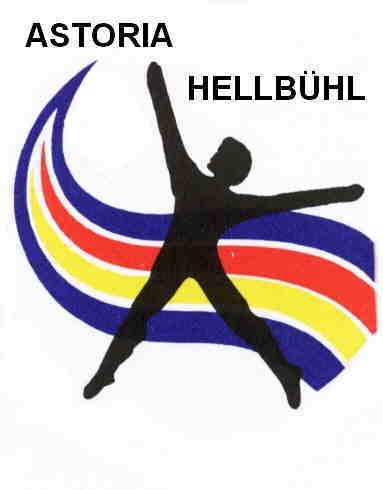 START/ZIEL	Rita und Phillip Bachmann,                                          Bodenmatt 1, 6016 HellbühlSTARTZEIT	ab 12.30 UhrKATEGORIEN	Hauptklasse	1990 - 2002	Damen	2007 und älter	Senioren	1989 und älter	Junioren J+S	2003 - 2007	Schülerinnen	2008 und jünger	Schüler	2008 und jünger	Sie und Er	2007 und älter	Familien 1	mind. ein Elternteil und Kind(er) unter 8 J.	Familien 2	mind. ein Elternteil und Kind(er) ab 8 J.TEAMS	Einer-, Zweier- oder DreiermannschaftenANMELDUNG	Michi Schmid, Hunkelenstrasse 3, 6016 Hellbühl, michael.schmid11@hotmail.com, 	079 122 78 58	www.astoria-hellbuehl.chANMELDESCHLUSS	Samstag, 31. Oktober 2020NACHMELDUNGEN	bis 13.00 Uhr am Start	(Zuschlag pro Mannschaft Fr. 5.—)STARTGELD	Schülerkategorien pro Mannschaft	Fr.	15.—	andere Kategorien pro Mannschaft	Fr.	25.—	Bezahlung am STARTGARDEROBE	Keine Umzieh- und Duschmöglichkeiten vorhanden